ИНСТРУКЦИЯ ПО ЭКСПЛУАТАЦИИ СВЕРЛ АЛМАЗНЫХ КОЛЬЦЕВЫХ   ДЛЯ  ПОДРОЗЕТНИКОВ DH–D 400 / DH-DE 400 / DH-DE 400 Long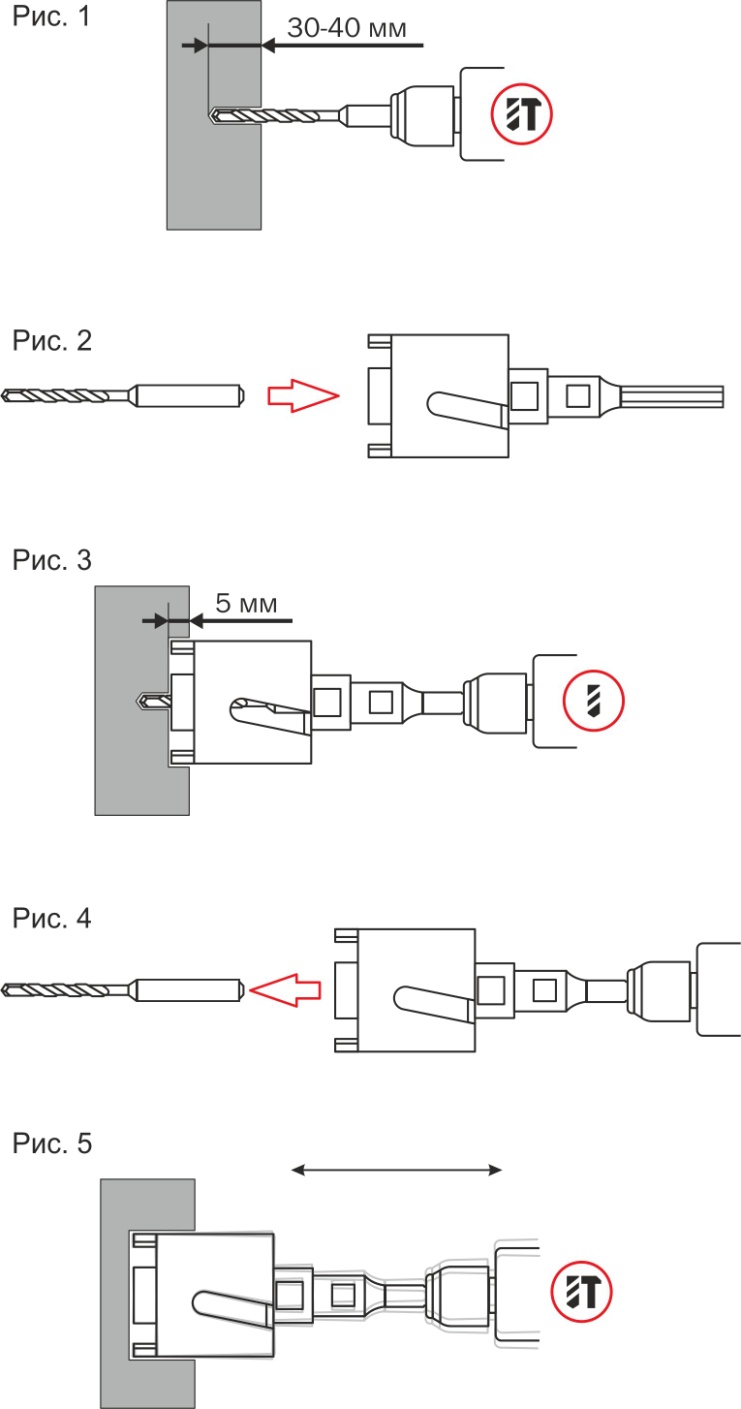 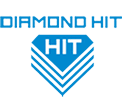 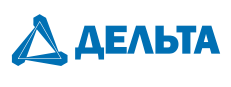 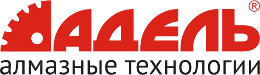 Уважаемый Покупатель! Благодарим Вас за то, что Вы выбрали изделие DELTA Diamond Tools. Прежде чем приступить к использованию данного изделия внимательно изучите эту Инструкцию. Строго соблюдайте правила техники безопасности применяемого Вами оборудования.ТЕХНИЧЕСКИЕ ХАРАКТЕРИСТИКИСвёрла алмазные кольцевые для подрозетников предназначены для скоростного сверления армированного и неармированного бетона,  кирпича, ФБС и других строительных материалов, с использованием ударных дрелей с функцией микроудара.Рекомендуемое оборудование: ударные дрели мощностью от 1000 Вт.Рекомендованные обороты:  от 2000 до 3000 об./мин*.Рекомендуемая частота ударов:  от 20 000 до  60 000 уд./мин.Использовать в перфораторах запрещено!Рабочая длина сверла 65/120 мм.,  посадочная резьба М16. Возможно использование с переходником М16/шестигранник. Рекомендуем использовать переходник 1/2"-20UNF/М16 вместо штатного патрона дрели (приобретается отдельно).Сверла DH-DE 400/ DH-DE 400 Long предназначены для работы с пылеотводом (приобретается отдельно).    В этом случае применение пылесоса – обязательно! РЕКОМЕНДАЦИИ ПО ПРОВЕДЕНИЮ РАБОТУбедитесь в возможности проведения работ. Убедитесь в отсутствии скрытой проводки и иных внутренних коммуникаций. Убедитесь в том, что приобретённое алмазное сверло предназначено для обработки выбранного материала.Нанесите разметку согласно техническому заданию.  Обозначьте центр отверстия.Просверлите  отверстие победитовым сверлом в обозначенный центр на глубину 3-4 см (рис. 1).Соедините адаптер М16/шестигранник и кольцевое алмазное сверло для подрозетника. Вставьте центровочное сверло в адаптер и установите в патрон дрели (рис. 2). Также вместо зажимного патрона можно установить  переходник 1/2"-20UNF/М16 (рекомендуется).Переключите дрель в БЕЗУДАРНЫЙ режим.Включите дрель на рекомендованные обороты*. Направляя центровочное сверло в заранее сделанное отверстие, сделайте запил алмазным сверлом приблизительно на       5 мм (рис. 3).	Остановите дрель, извлеките центровочное сверло из адаптера (рис. 4). Переключите дрель в УДАРНЫЙ режим.Включите дрель на рекомендованные обороты* и продолжайте сверление по сделанному запилу до необходимой глубины. В процессе сверления  рекомендуем осуществлять возвратно-поступательные движения (рис. 5).	ПО ОКОНЧАНИИ СВЕРЛЕНИЯ, НЕ ОСТАНАВЛИВАЯ ДРЕЛЬ, ИЗВЛЕКИТЕ АЛМАЗНОЕ КОЛЬЦЕВОЕ СВЕРЛО ИЗ ОТВЕРСТИЯ И ТОЛЬКО ПОСЛЕ ЭТОГО ОСТАНОВИТЕ ДРЕЛЬ.Удалите керн из просверленного отверстия. Очистите отверстие от пыли. * При использовании DH-DE 400 Long центровочное победитовое сверло не используется. В качестве центрирующего элемента рекомендуется использование специального шаблона.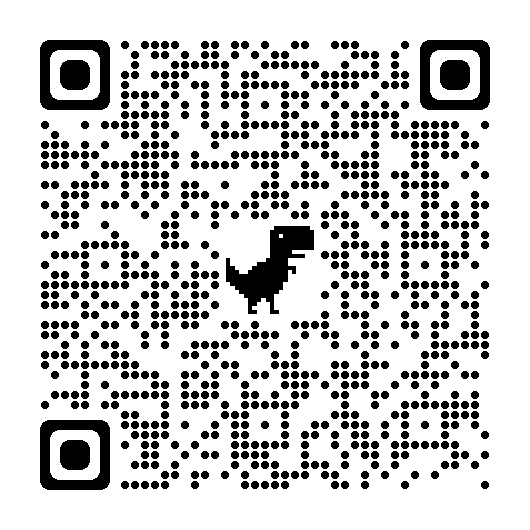 При снижении режущей способности сверла следует произвести вскрытие алмазного слоя, просверлив несколько отверстий в абразивном материале. Рекомендуется применение специализированных абразивных кругов DELTA Diamond Tools. * Рекомендуем обороты 2000 об./мин.Подробная информация на сайте www.diamond-hit.ru / www.adelgroup.ruМодель сверлаОбрабатываемый МатериалГлубина сверленияМикроударИспользование пылеотводаДиаметр, мм.  DH-D400Кирпич, бетон,железобетон60 мм.+-68 / 72 / 82  DH-DE 400Кирпич, бетон,железобетон60 мм.++68 / 72 / 82  DH-DE 400 LongКирпич, бетон,железобетон120 мм.++82